กกล.รส.พล.ร.๗ สย ๑ จังหวัดลำพูน ชี้แจงแนวทางปฏิบัติแก่หัวหน้าหน่วยงานราชการต่าง ๆ ภายหลังเหตุการณ์ รัฐประหาร ๒๒ พฤษภาคม ๒๕๕๗วันที่ ๒๓ พฤษภาคม ๒๕๕๗ เวลา ๐๙.๓๐ น. ที่ห้องประชุมจามเทวี ศาลากลางจังหวัดลำพูน                 นายอาณัติ วิทยานุกูล รองผู้ว่าราชการจังหวัดลำพูน ได้นำ หัวหน้าส่วนงานราชการ  หน่วยงานรัฐวิสาหกิจ    ในจังหวัดลำพูน ประชุมกับกองกำลังรักษาความสงบแห่งชาติ กองพลทหารราบที่ ๗ ส่วนแยก ๑ จังหวัดลำพูน เพื่อรับทราบแนวทางการปฏิบัติ หลังเหตุการณ์ รัฐประหาร ๒๒ พฤษภาคม ๒๕๕๗ ที่ผ่านมา โดยมี พันเอกชายชาญ ธีรพิเชษฐ์พงศ์ เสนาธิการกรมทหารราบที่ ๗ เป็นผู้ชี้แจงสืบเนื่องจาก คณะรักษาความสงบแห่งชาติ หรือ คสช. ได้ออกประกาศให้หน่วยงานและบุคคลปฏิบัติเพื่อความสงบเรียบร้อย ในเรื่องต่างๆ ที่สำคัญคือ ห้ามชุมนุมทางการเมือง กรณีการขนย้ายผู้คนจำนวนมาก เช่น การเดินทางไปศึกษาดูงานของหน่วยงานต่างๆ จะต้องแจ้งวัตถุประสงค์ที่ชัดเจนต่อเจ้าหน้าที่ เพื่อจะได้อำนวยความสะดวก ขอความร่วมมือในการเผยแพร่เนื้อหาทางระบบอินเทอร์เน็ต ให้ระมัดระวังการใช้เนื้อหาถ้อยคำ ไม่เป็นการยุยงปลุกปั่น รวมทั้งประกาศ    ห้ามประชาชนออกนอกเคหะสถานตั้งแต่เวลา ๒๒.๐๐ – ๐๕.๐๐ น. ยกเว้นผู้ป่วย และผู้ที่จะต้องปฏิบัติงาน  ที่จำเป็นต่างๆ ในส่วนของการจัดกิจกรรมตามโครงการที่หน่วยงานราชการต่าง ๆ ได้วางแผนไว้เดิมหรือกิจวัตรประจำวันของประชาชนที่กระทำเป็นปกติอยู่แล้ว ก็สามารถทำได้ตามปกติ แต่ขอให้ประชาชน งดแสดง           ความคิดเห็นหรือการแสดงเชิงสัญลักษณ์ ทางการเมืองในกิจกรรมต่าง ๆ สำหรับการเดินทางไปทำงาน      ของพนักงานนิคมอุตสาหกรรมจังหวัดลำพูน ในช่วงกลางคืนขอให้พกบัตรประจำตัว เพื่อแสดงแก่เจ้าหน้าที่ตามจุดตรวจ ผู้สงสัยรายละเอียดในการปฏิบัติสามารถติดต่อ สอบถามได้ที่ กองกำลังรักษาความสงบแห่งชาติ กองพลทหารราบที่ ๗ ส่วนแยก ๑ จังหวัดลำพูน ที่ศาลาประชาคม ภายในศาลากลางจังหวัดลำพูน            หรือสอบถามทางโทรศัพท์ หมายเลข ๐๕๓-๕๑๒๑๗๒ , ๐๘๖ – ๔๒๐ – ๔๙๐๑ , ๐๘๐-๔๙๗-๖๗๒๑        และ ๐๘๑ – ๗๒๔ –๗๐๐๓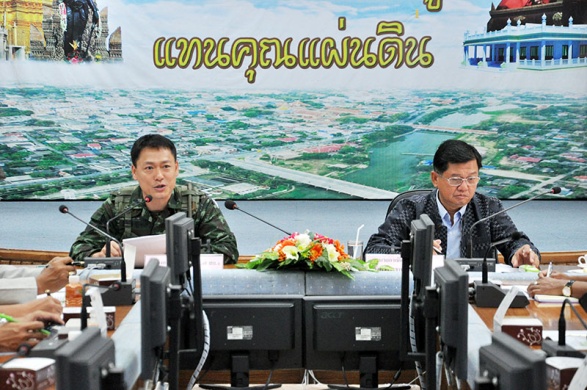 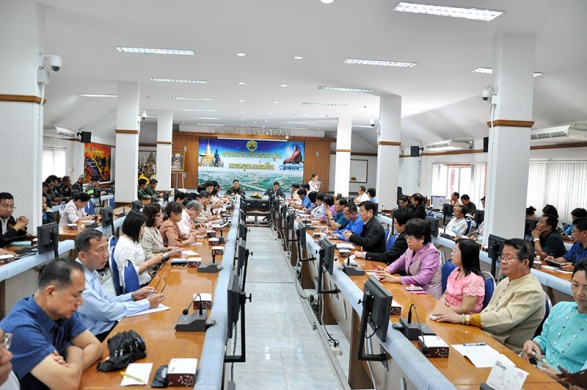 